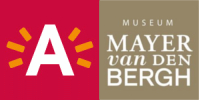 Anlage 2: Einzigartige Bruegel-Wochenenden 20194. & 5. Mai, 22. & 23. Juni, 12. & 13. Oktober und 23. & 24. NovemberAußergewöhnliche Besichtigungen von Bruegels Kupferstichen Bruegel direkt vor der Nase: 2019 kann man das an den Bruegel-Wochenenden wörtlich nehmen, die das Museum Plantin-Moretus und das Museum Mayer van den Bergh gemeinsam veranstalten. Sie erhalten nur viermal die Gelegenheit, sich die grafischen Werke Bruegels - in Anwesenheit eines Spezialisten - aus unmittelbarer Nähe anzusehen. Die schönsten Kupferstiche Bruegels aus den Antwerpener Sammlungen werden sicher in dem brandneuen Depot des Museums Plantin-Moretus aufbewahrt. Auch die 23 Kupferstiche von Bruegel aus dem Museum Mayer van den Bergh wurden dort untergebracht. Anlässlich des Bruegel-Jahrs erhalten Sie die Gelegenheit, sich diese empfindlichen Werke noch einmal anzusehen: hinter Glas zwar, aber aus unmittelbarer Nähe. Wir präsentieren Ihnen während der vier Besichtigungsmomente im Lesesaal des Museums Plantin-Moretus einige Meisterwerke von Bruegels Hand. Ein Experte erklärt Ihnen alles.  Besucherinformationen Von 10 bis 17 UhrIm Lesesaal des Museums Plantin-Moretus, Vrijdagmarkt 22, 2000 Antwerpen – nach Vorlage der Eintrittskarte des Museums. Begrenzte Kapazität – Wenn Sie sich einen Platz sichern möchten, kaufen Sie Ihre Eintrittskarte am besten im Voraus auf www.museumplantinmoretus.be